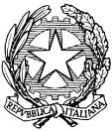 Tribunale di BrindisiSEZIONE ESECUZIONI MOBILIARI E IMMOBILIARIOggetto: richiesta certificato di pendenza di procedure esecutive mobiliari e/o immobiliariII sottoscritto __________________________ nato a __________________________ Il ____/______/______ e residente a ___________________________________________ in via _______________________________, in qualità di _________________________CHIEDEil rilascio di un certificato dal quale risulti se sono pendenti procedure esecutive mobiliari e/o immobiliari a carico di_________________________________________________ ad uso ________________________________________________________________________Brindisi, lì_________________________II Richiedente________________________________Allegare:n. 2 marche da bollo da 16,00 euro e una marca per diritti da 3,68 euro.copia del documento di identità del richiedente.In caso di delega a terzi anche atto di delega corredata dal documento di riconoscimento della persona delegata.